Supplemental FIG. 1. Flow Diagram of Inclusion/Exclusion Criteria for Study Cohort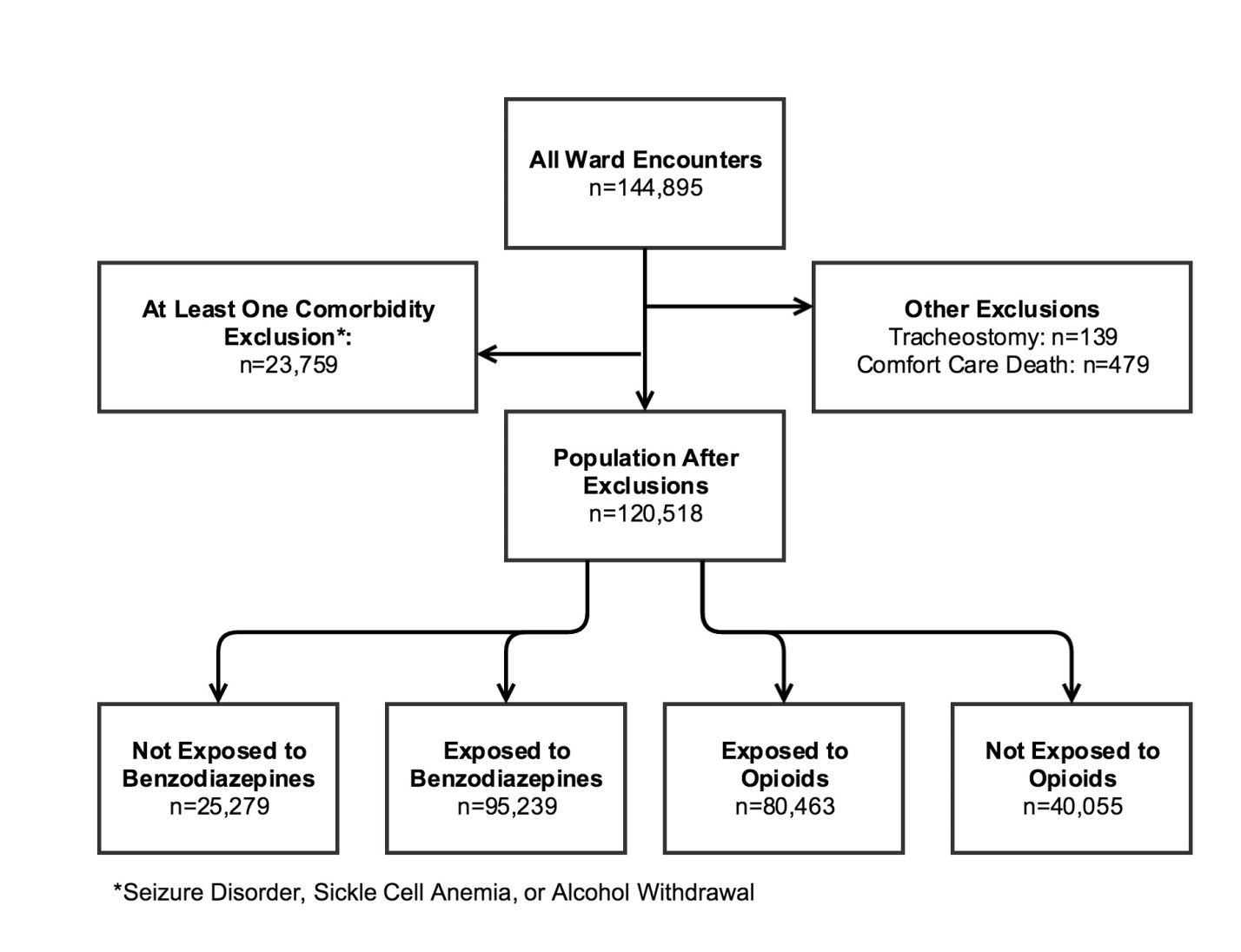 Supplemental FIG. 2. Adjusted Odds of Composite Outcome Across Subgroups for Opioid Administrationa 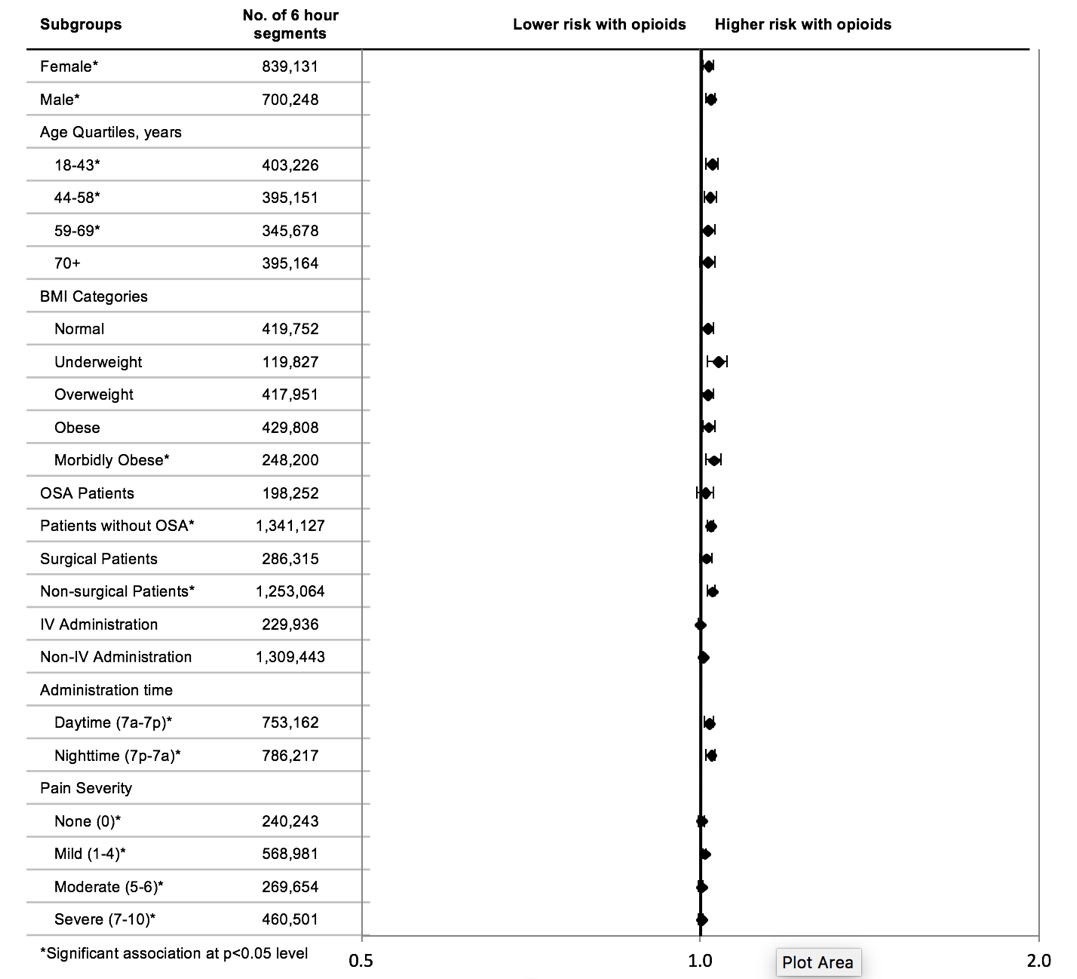 aOdd ratios reflect change in odds associated with each 15 mg oral morphine equivalentSupplemental FIG. 3. Adjusted Odds of Composite Outcome Across Subgroups for Benzodiazepine Administration.a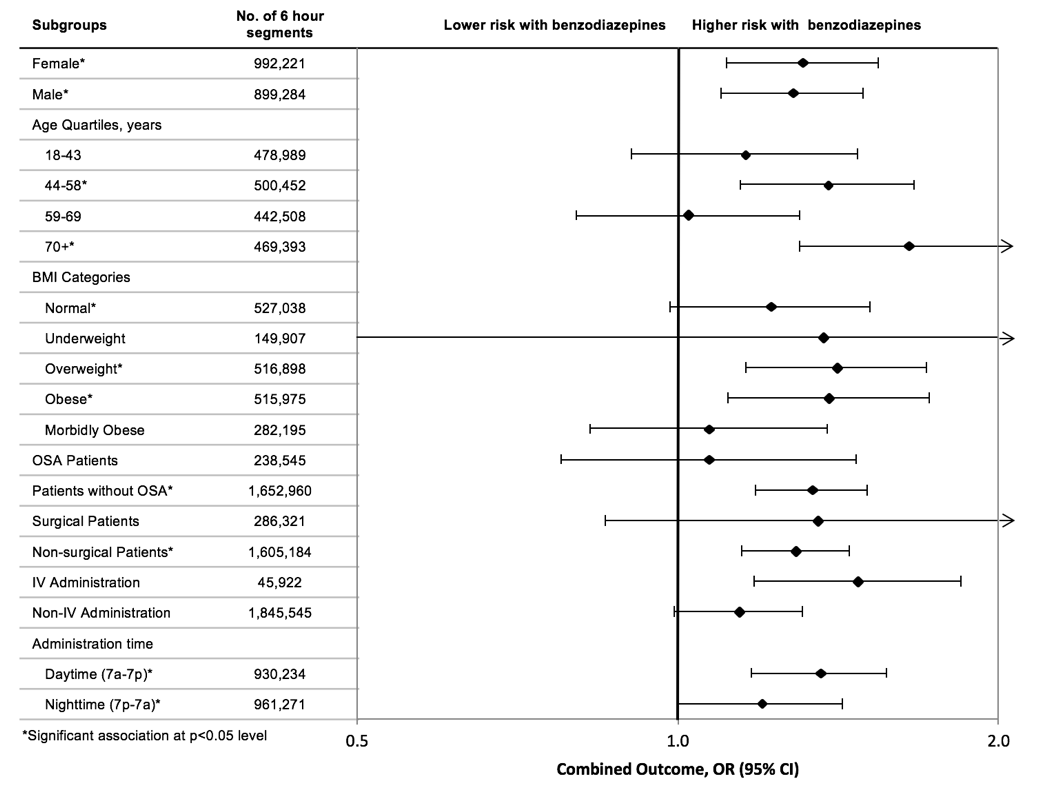 a Odd ratios reflect change in odds associated with each 1 mg oral lorazepam equivalent.